КОМУНАЛЬНИЙ ЗАКЛАД«ЗАПОРІЗЬКИЙ ОБЛАСНИЙ ЦЕНТР НАУКОВО-ТЕХНІЧНОЇ ТВОРЧОСТІ УЧНІВСЬКОЇ МОЛОДІ «ГРАНІ»ЗАПОРІЗЬКОЇ ОБЛАСНОЇ РАДИНАКАЗ03  березня 2020 р.                               м. Запоріжжя                                               № 16/1Щодо вжиття заходів по запобіганню занесеннюі поширенню гострої респіраторної хвороби, спричиненої коронавірусом 2019 – nCoVНа виконання листа Департаменту освіти і науки Запорізької обласної адміністрації від 03.03.2020 року № 02.2-16/266 «Про інформування» та листа Запорізької обласної організації Товариства Червоного Хреста від 25.02.2020  № 65 «Про інформування населення щодо вжиття заходів по запобіганню занесенню і поширенню гострої респіраторної хвороби, спричиненої коронавірусом 2019 – nCoV» (надалі – Лист) та для організації подальшої профілактичної роботи у закладі позашкільної освіти НАКАЗУЮ:	Заступникам директора з НВР Арутюняну В.Е., з НМР Ревкову О.В., з АГЧ Пахоті Н.О. довести до відома робітників підпорядкованих їм структурних підрозділах зміст Листа (додаток 1).Затвердити План профілактичних заходів щодо запобіганню занесенню і поширенню гострої респіраторної хвороби, спричиненої коронавірусом 2019 – nCoV» (додаток 2).Керівникам підрозділів, керівникам гуртків використати у профілактичній роботі:3.1 відеоролики, розміщені за посиланнями:https://drive.google.com/open?id=1E-jQlmghk4X9qpz2Q5wked344ol52u49
https://drive.google.com/open?id=13NHGbXPV2ZvyKnlr814EwaQT7xGggNtv3.2 плакати, для роздрукування та оформлення «куточків здоров’я» в кабінетах та місцях загального користування (додаток 3) Культорганізатору Еделю М.Г. розмістити на сайті закладу інформаційний матеріал (п.2) для використання його в роботі керівниками підрозділів та керівниками гуртків.Контроль за виконанням наказу залишаю за собою.Додаток: на 4 арк., в 1 прим.Директор                            ________________                             Сергій БогдановБондаренкоДодаток 1до наказу по КЗ «ЗОЦНТТУМ «Грані» ЗОР від 03.03.2020 № 16/1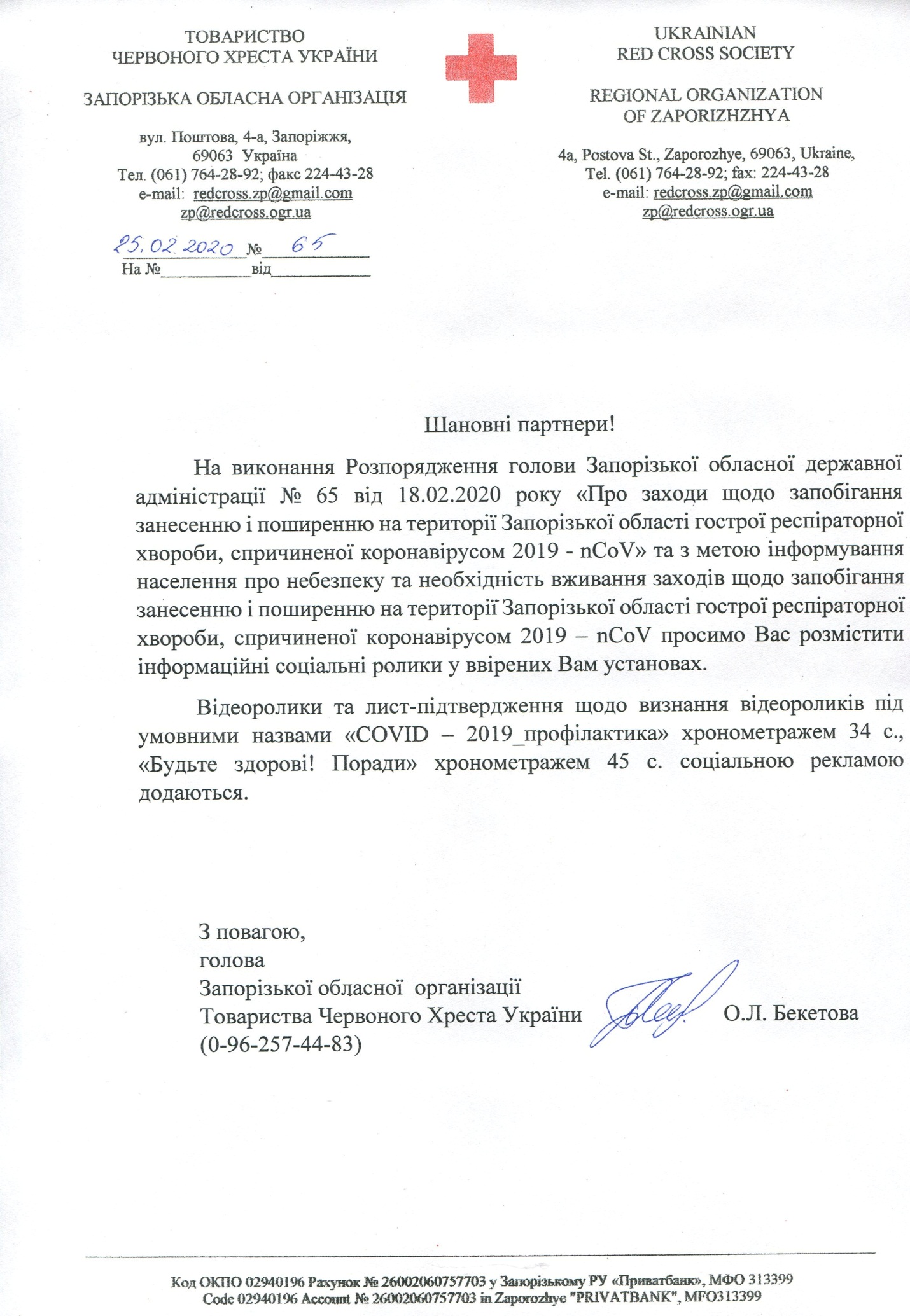 Додаток 2до наказу по КЗ «ЗОЦНТТУМ «Грані» ЗОР від 03.03.2020 № 16/1Планпротиепідемічних заходів щодо запобіганню занесенню і поширенню на території закладу гострої респіраторної хвороби, спричиненої коронавірусом 2019 – nCoVДодаток 3до наказу по КЗ «ЗОЦНТТУМ «Грані» ЗОР від 03.03.2020 № 16/1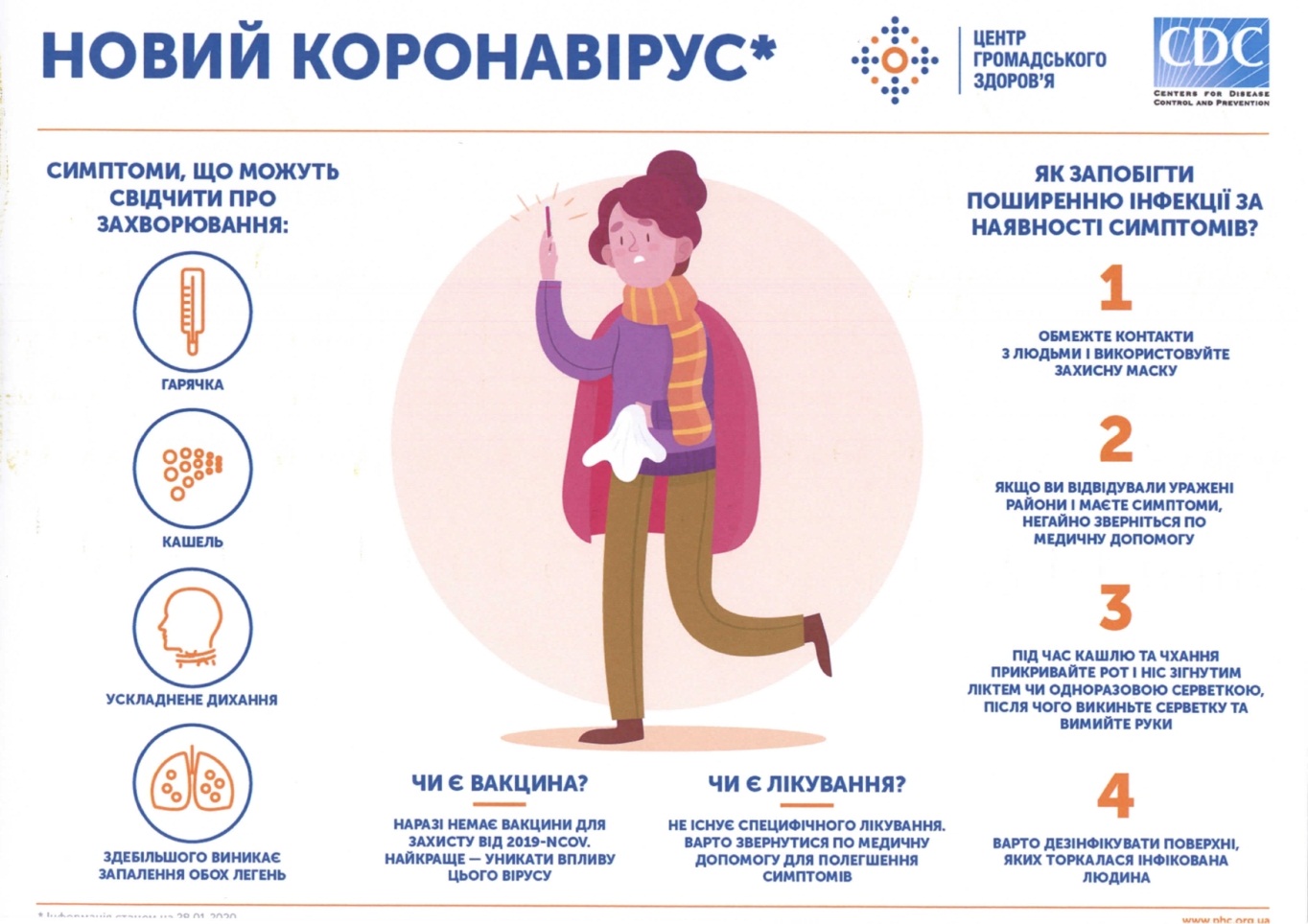 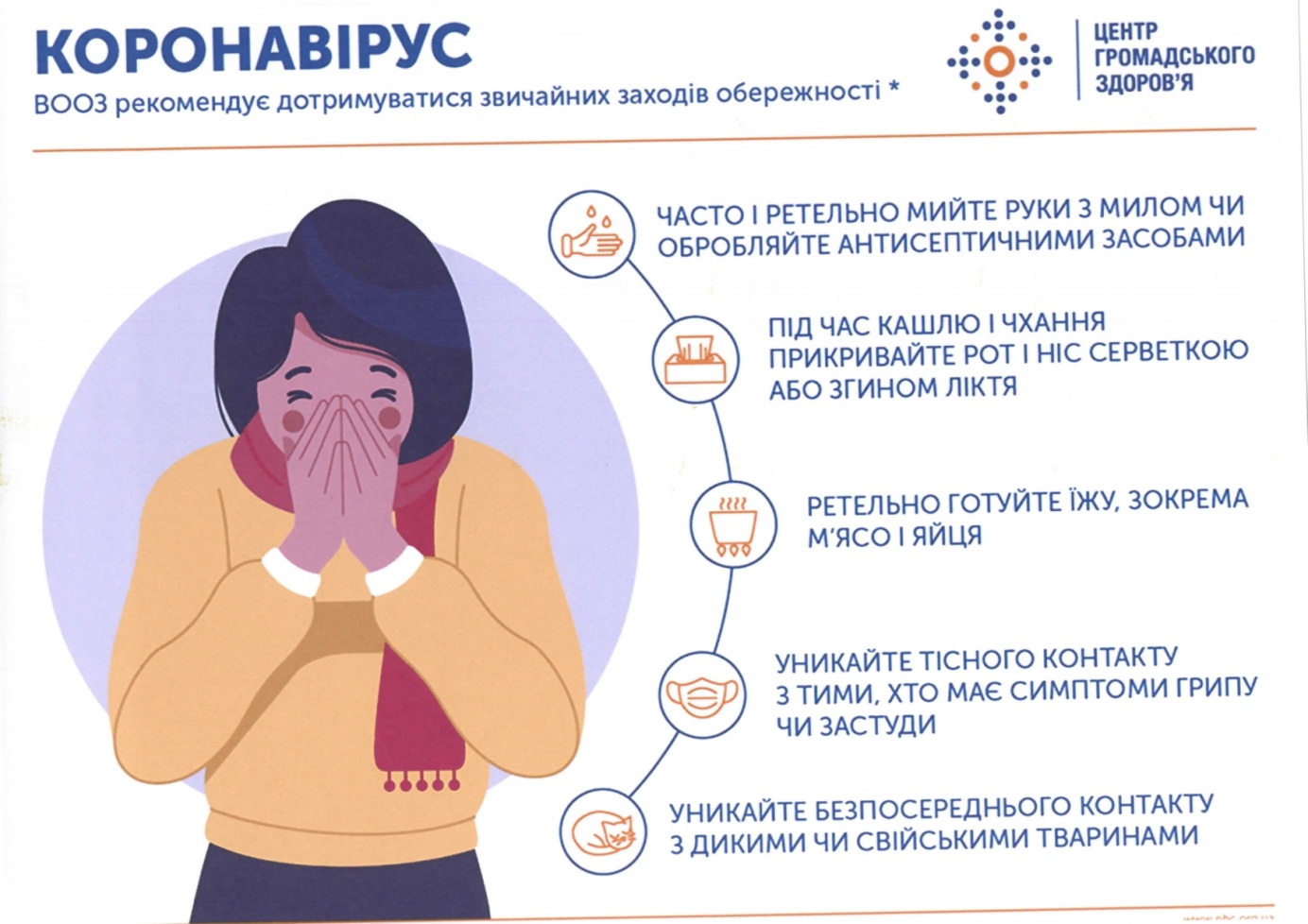 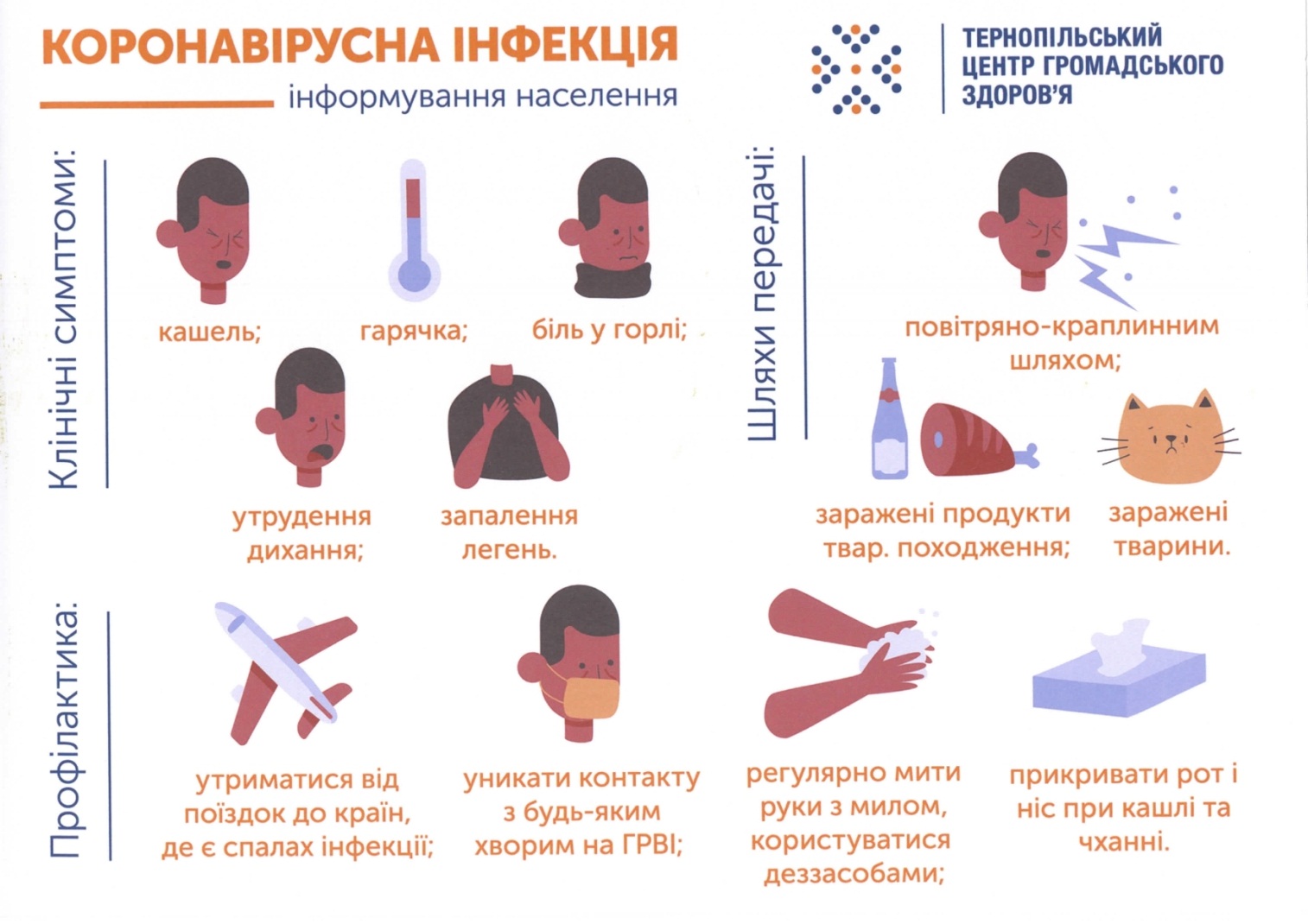 З наказом ознайомлені:№з/пНайменування заходуВідповідальні за виконанняТермін виконання1Вияснити, хто з вихованців перебували на зимових канікулах в країнах, на території яких виявлені хворі на гострі респіраторні хвороби, спричинені коронавірусом 2019 – nCoV і вжити заходів щодо строків перебування їх у закладікерівники гуртківберезень, 20202При перших ознаках грипу вихованців (робітників) рекомендувати батькам (робітникам) терміново звертатися до лікарнікерівники гуртків,керівники підрозділівпостійно3Перед заняттями та після занять проводити провітрювання та вологу дезінфекцію кабінетів (майстерень, коридорів)керівники гуртків,прибиральники службових приміщеньпостійно4У випадку виявлення  у вихованців або робітників підвищеної температури тіла та ознак нездужання за консультацією звертатися на швидку допомогу за тел. 103керівники гуртків,керівники підрозділів,черговіпостійно5З метою профілактики виникнення та поширення короно вірусу придбати та використовувати засоби індивідуального захисту органів диханнязаст. директора з АГЧ,весь персонал закладуберезень, 20206Для знезараження повітряного середовища приміщень закладу придбати (по можливості) переносні бактерицидні ультрафіолетові лампидиректор, заст. директора з АГЧберезень, 20207Щотижнево (четвер) структурним підрозділам закладу здійснювати аналіз захворюваності на грип та ОРВІ працівників та вихованців та подавати інформацію відповідальному з охорони працікерівники гуртків,керівники підрозділівщотижнево (четвер)Арутюнян В.Е.________________________________________________Ревков О.В.________________________________________________Пахота Н.О.________________________________________________Едель М.Г.________________________________________________Керівники гуртків:________________________________________________________________________________________________________________________________________________________________________________________________________________________________________________________________________________________________________________________________________________________________________________________________________________________________________________________________________________________________________________________________________________________________________________________________________________________________________________________________________________________________________________